	SIA JK NAMU PĀRVALDE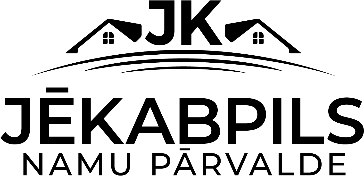 Reģistrācijas numurs 45403000484Andreja Pormaļa iela 39, Jēkabpils, LV – 5201tālrunis (+371) 65231206, elektroniskais pasts: info@jknp.lv__________________________________________________________________________________________________________________________________________________________________________________________________________________Jēkabpilī2019.gada 10.septembrīpaziņojums par Cenu aptaujUDarba apģērbu piegādeIdentifikācijas Nr. JKNP 2019/22-CPasūtītājs:SIA JK Namu pārvaldeReģistrācijas numurs: 45403000484.Juridiskā adrese: Andreja Pormaļa iela 39, Jēkabpils, LV-5201.Banka: AS SEB BankKods: UNLALV2XKonts Nr.: LV17UNLA0050005874865Mājas lapa: www.jknp.lv Kontaktpersona: ekonomiste Vita Kļaviņa, tālr. Nr. +371 652 31206, mob. tālr. Nr. +371 20233221, e-pasta adrese: vita.klavina@jknp.lv.Iepirkuma priekšmeta apraksts: Darba apģērbu piegāde Pormaļa 39, Jēkabpilī (2.pielikums).Piedāvājumu iesniegšana: Piedāvājumu var iesniegt pa pastu, personīgi SIA JK Namu pārvalde, Andreja Pormaļa ielā 39, Jēkabpilī, vai uz e-pastu: vita.klavina@jknp.lv, ievērojot Elektronisko dokumentu likumu.Piedāvājumu iesniegšanas termiņš: līdz 2019. gada 17.septembrim plkst. 10:00. Ja piedāvājums iesniegts pēc norādītā piedāvājumu iesniegšanas termiņa beigām, to nereģistrē un atdod vai nosūta atpakaļ Pretendentam Paredzamais līguma izpildes termiņš: Līgums stājas spēkā no noslēgšanas dienas un ir spēkā divpadsmit kalendāros mēnešus vai līdz Paziņojuma 6.punktā noteiktās summas pilnīgai apguvei, atkarībā no tā, kurš no nosacījumiem iestājas pirmais.Plānotā līguma summa: līdz 9900.00 euro (Deviņi tūkstoši deviņi simti euro, 00 centi) bez PVN.Pretendentam jābūt reģistrētam normatīvajos aktos noteiktajā kārtībā Komercreģistrā vai līdzvērtīgos reģistros ārvalstīs.Piedāvājumā jāiekļauj:pretendenta rakstisks iesniegums par dalību cenu aptaujā, kas sniedz īsas ziņas par pretendentu (pretendenta nosaukums, juridiskā adrese, reģistrācijas Nr., kontaktpersonas vārds, uzvārds, tālrunis, e-pasts – 1.pielikums);pretendenta rakstisks apliecinājums, ka pretendentam ir pieredze iepirkuma priekšmetā minēto darbu sniegšanā ar informāciju par būtiskākiem sniegtajiem darbiem iepriekšējo 3 (trīs) gadu periodā. Aprakstā norādīt pasūtītāju, izpildītāju, īsu līguma priekšmeta aprakstu, līguma izpildes gadu vai laikposmu, līguma summu un kontaktpersonu;finanšu piedāvājums iesniedzams atbilstoši tehniskajai specifikācijai saskaņā ar 3.pielikumu. Cena jānorāda euro un tajā jāietver iepirkuma priekšmeta cena, normatīvajos aktos paredzētie nodokļi un visas izmaksas, kas saistītas ar uzdevuma izpildi. Izmaksas jānorāda  EUR bez PVN.Kopā ar piedāvājumu pretendentam jāiesniedz pilns apģērba komplekta paraugs, kurš pēc piedāvājumu izvērtēšanas tiks atgriezts pretendentamPretendentiem ir pastāvīgi jāseko līdzi aktuālajai informācijai mājas lapā par konkrēto iepirkumu. Pasūtītājs nav atbildīgs par to, ja kāda ieinteresētā persona nav iepazinusies ar informāciju, kurai ir nodrošināta brīva un tieša elektroniskā pieeja. Paziņojums par rezultātiem tiks publicēts mājas lapā: www.jknp.lv.     Piedāvājumu vērtēšanas kritērijs: minimālajām prasībām atbilstošs piedāvājums ar viszemāko cenu               saimnieciski visizdevīgākais piedāvājums, kuru nosaka, ņemot vērā tikai cenu).                                   Izraudzītajam pretendentam 5 (piecu) kalendāro dienu laikā no iepirkuma līguma saņemšanas dienas jāparaksta tas un jānogādā atpakaļ pasūtītājam uz juridisko adresi. Pēc šī termiņa notecējuma pasūtītājs ir tiesīgs noslēgt iepirkuma līgumu ar nākošo pretendentu.Pielikumā:Pieteikums dalībai iepirkumā (veidlapa);Tehniskā specifikācija;Finanšu piedāvājums (veidlapa).SIA JK Namu pārvalde ekonomiste		____________________	Vita Kļaviņa1.pielikums10.09.2019. paziņojumam par cenu aptaujuID Nr.JKNP 2019/22-CPIETEIKUMS DALĪBAI CENU APTAUJĀDarba apģērbu piegādeIdentifikācijas Nr. JKNP 2019/22-CParakstot šo pieteikumu, apliecinām savu dalību un iesniedzam savu piedāvājumu (turpmāk- Piedāvājums) cenu aptaujā ”Darba apģērbu piegāde”, (turpmāk – Cenu aptauja) (identifikācijas Nr. JKNP 2019/22-C) un piedāvājam veikt darba apģērbu piegādi, atbilstoši cenu aptaujā noteiktajām prasībām.Parakstot šo pieteikumu, mēs apliecinām, ka:esam iepazinušies ar cenu aptaujā izvirzītajām prasībām un piekrītam tām, garantējam attiecīgo prasību izpildi;esam veikuši nolikuma 2.pielikumā Nr.4 „Tehniskā specifikācija” detalizācijas pakāpes novērtēšanu. Esam apzinājuši tos darbus un to izmaksas, kas ir nepieciešami, lai izpildītu Darbu.Piedāvātajā līgumcenā esam ievērtējuši iepriekšējā punktā konstatētās izmaksas un resursus izpētes vai aprēķinu veikšanai līdz tādai detalizācijas pakāpei, kāda ir nepieciešama Darba izpildei cenu aptaujās dokumentācijā noteiktajā kvalitātē un termiņā.Plānotais Darbu izpildes laiks ir ______________ (ne ilgāk kā desmit darba dienu laikā pēc pasūtījuma veikšanas).Apliecinām, ka piedāvātais garantijas termiņš ir _______ (mēnešos – ne mazāk kā divpadsmit mēneši no apģērba piegādes ).mūsu rīcībā ir visi nepieciešamie resursi savlaicīgai un kvalitatīvai Darbu izpildei;līguma slēgšanas tiesību piešķiršanas gadījumā pildīsim visus cenu aptaujā izklāstītos nosacījumus un strādāsim pie līguma izpildes;šis Piedāvājums ir sagatavots individuāli un nav saskaņots ar konkurentiem;visa piedāvājumā sniegtā informācija ir patiesa;Piedāvājums ir spēkā 60 (sešdesmit) dienas no noteiktā piedāvājumu iesniegšanas termiņa.gadījumā, ja tiksim atzīti par iepirkuma uzvarētāju, līgumsaistību izpildei tiks nozīmēta pilnvarotā persona (amats, vārds, uzvārds), tālrunis ______________, e-pasta adrese: __________________.sagatavojot un iesniedzot šo piedāvājumu, esam izpildījuši Eiropas Parlamenta un Padomes 2016.gada 27.aprīļa Regulas (ES) 2016/679 par fizisko personu aizsardzību attiecībā uz personas datu apstrādi un šādu datu brīvu apriti, ar kuru atceļ Direktīvu 95/46/EK (Vispārīgā datu aizsardzības regula), prasības attiecībā uz tām fiziskajām personām, kuras norādītas piedāvājumā.Ja attiecībā uz iepirkuma priekšmetu nepieciešams ievērot komercnoslēpumu, pretendents to norāda savā piedāvājumā.Personas ar paraksta tiesībām:2.pielikums10.09.2019. paziņojumam par cenu aptaujuID Nr. JKNP 2019/22-CTEHNISKĀ SPECIFIKĀCIJA Cenu aptaujaIVeikt darba apģērbu piegādi pēc Pasūtītāja pieprasījuma 10 darba dienu laikā neatkarīgi no pasūtītā apģērbu veida skaita, Jēkabpilī, Pormaļa ielā 39. Izpildītāja pienākums ir piegādāt darba apģērbus atbilstoši Pasūtītāja izstrādātajai tehniskajai specifikācijai.Darba apģērbu izmaksās jāietver arī piegādes izmaksas.Izpildīt uzdoto darbu kvalitatīvi.Ja kāds no darba apģērbiem garantijas laikā (garantijas laiks vismaz 1 (viens) gads) ir bojāts ( ne Pasūtītāja vainas pēc), Pasūtītājs to atgriež atpakaļ Izpildītājam, kurš piegādā vietā jaunu.Līguma darbības termiņš 12 (divpadsmit) mēneši vai noteiktās summas apguveAptuvenais apjoms gadā: līdz 60 ( sešdesmit) pilniem komplektiem gadā, pastāvot iespējai mainīt kombinācijas un pasūtīt nelielus apjomusIzmērs: no S līdz XXXLAuduma svars ne mazāk kā 270 g/m2 ± 10 g/m2Mērīšana jāveic 6 stundu laikā no Pasūtītāja pieprasījumaDarba apģērba prasības:  *krāsas tonis jāsaskaņo ar Pasūtītāju **zaļo krāsu var aizstāt ar fluorescējošo zaļo krāsu*** logo – izšūts uz auduma 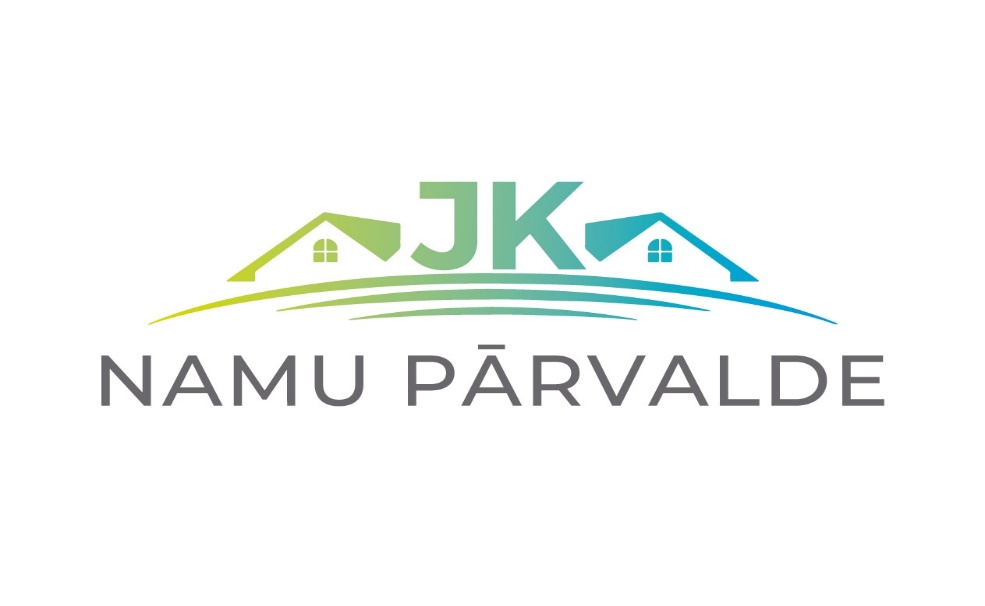 3.pielikums10.09.2019. paziņojumam par cenu aptaujuID Nr. JKNP 2019/22-CFINANŠU PIEDĀVĀJUMS Cenu aptaujaIDarba apģērbu piegādeIdentifikācijas Nr. JKNP 2019/22-CIepazīstoties ar cenu aptaujas „Darba apģērbu piegāde” (Identifikācijas Nr. JKNP 2019/22-C) noteikumiem, tajā skaitā ar tehniskās specifikācijas prasībām, mēs piedāvājam nodrošināt darba apģērbu piegādi visu līguma laika periodu, tas ir, 12 (divpadsmit) mēnešus no līguma noslēgšanas dienas par šādu cenu:cena bez PVN vārdiemGarantējam sniegto ziņu patiesumu un precizitāti. Mēs saprotam un piekrītam prasībām, kas izvirzītas pretendentiem šī iepirkuma nolikumā un līguma projektā.Apstiprinām, ka Finanšu piedāvājuma cenā ir iekļautas visas izmaksas, kas saistītas ar attiecīgās Piegādes pilnīgu un kvalitatīvu izpildi, tajā skaitā, Tehniskajai specifikācijai atbilstošu preču piegādes izmaksas, kas saistītas ar speciālistu darba apmaksu, piegādes izpildei nepieciešamo līgumu slēgšanu, komandējumiem, nodokļiem un nodevām, kā arī nepieciešamo atļauju saņemšanu no trešajām personām.Personas ar paraksta tiesībām:sastādīšanas vietadatumsdatumsSIA JK Namu pārvaldeAndreja Pormaļa iela 39, Jēkabpils, LV-5201SIA JK Namu pārvaldeAndreja Pormaļa iela 39, Jēkabpils, LV-5201SIA JK Namu pārvaldeAndreja Pormaļa iela 39, Jēkabpils, LV-5201Pretendenta nosaukumsReģistrācijas numursJuridiskā adreseFaktiskā adreseBankas rekvizīti: nosaukumsKodsKonta numursTālrunis, fakss:E-pastsKontaktpersonaVārds, uzvārds, amatsParakstsDatumsN.p.k.Apģērba veidsDizainsAuduma tekstilšķiedraKrāsa*Piezīmes1.Darba jaka (vasaras, īsā)Rāvējslēdzēju aizdare, nosedzama ar spiedpogu aizdari. Ar augsto apkakli. Divas krūšu kabatas, ar spiedpogu aizdari. Sānu slīpās dziļās kabatas. Elkoņos dubultais audums, lai paildzinātu auduma izdilšanu. Ar atstarojošiem elementiem 50mm platumā uz piedurknēm un krūtīm. Iekšējā kabata telefonam. Jaka 10 cm garākā kā standarta. Kokvilna 65±5 %, poliesteris 35±5%Zila ( karaļu) Ar zaļiem elementiem**Pantone 389CUzņēmuma logo***  uzšuve jāizvieto priekšējā krūšu daļā, kreisajā pusē (8 cm platumā, 5 cm augstumā)Aizmugurējā daļā uzņēmuma logo (25 cm platumā, 16 cm augstumā)2.Darba puskombinezons (vasaras)Krūšu kabata ar rāvējslēdzēju un līmlentu,  sānu kabatas slīpas, bikšu priekšas aizdare ar rāvējslēdzēju vai pogām pēc izvēles, bikšu staru gali aprīkoti ar atstarojošiem elementiem (joslas platums no 3 - 5 cm platumā) Sānu aizdare ar gumiju. Aizmugurē uzšūtās kabatas ar klapi uz līmlentes (bikšu tonī) Lences ne šaurākas kā 6 cm.Ar iespēju ielikt ceļa sargusKokvilna 65±5 %, poliesteris 35±5%PelēksPantone 424C vai analogaLogo uz priekšējās kabatas  (8 cm platumā, 5 cm augstumā)3.Darba jaka (ziemas, pagarinātā)Siltināta jaka ar  rāvējslēdzēju, nosedzama ar spiedpogu aizdari, noņemamu kapuci. Augsto apkakli. Četras kabatas: divas zem jostas vietas un divas krūšu, augšējās kabatas ar klapi ar rāvējslēdzēju. Apakšējās ar klapi.Ar atstarojošiem elementiem 50mm platumā virs augšējām kabatām un uz muguras.Kokvilna 65±5 %, poliesteris 35±5%Zila ( karaļu)Ar zaļiem elementiemPantone 389CUzņēmuma logo uzšuve jāizvieto priekšējā krūšu daļā, kreisajā pusē (8 cm platumā, 5 cm augstumā)Aizmugurējā daļā uzņēmuma logo (25 cm platumā, 16 cm augstumā)4.Darba puskombinezons (ziemas)Krūšu kabata ar rāvējslēdzēju,  sānu kabatas slīpas, bikšu priekšas aizdare ar rāvējslēdzēju, bikšu staru gali aprīkoti ar atstarojošiem elementiem (joslas platums no 3 - 5 cm platumā) Ārējais materiāls 60 % kokvilna, 40% poliamīds.   Ar atstarojošiem elementiem 50mm platumā uz kāju starām.Ar iespēju ielikt ceļa sargusKokvilna 65±5 %, poliesteris 35±5%PelēksPantone 424C vai analogaLogo uz priekšējās kabatas (8 cm platumā, 5 cm augstumā)Nr.Apģērba veidsLīgumcenaeurobez PVNPVN 21%Līgumcenaeuroar PVN1.Darba apģērbu piegāde – darba jaka (vasaras, īsā)2.Darba apģērbu piegāde – darba puskombinezons (vasaras)3.Darba apģērbu piegāde – darba jaka (ziemas, pagarinātā)4.Darba apģērbu piegāde – darba puskombinezons (ziemas)Kopā:Vārds, uzvārds, amatsParakstsDatums